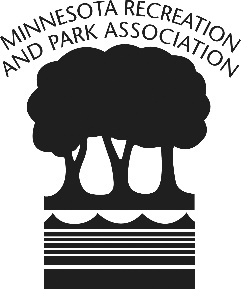 MRPA AdHoc Finance Committee QuestionnaireThe Minnesota Recreation and Park Association AdHoc Finance Committee falls under the duties of the MRPA Treasurer. The purpose of the AdHoc Finance Committee is to annually review the investment strategy and investment policy. Additional responsibilities such as financial procedures, budget review and other financial matters of MRPA as needed per MRPA Board direction. The AdHoc Finance Committee consists of the Current President, Current Treasurer, Immediate Past President, Immediate Past Treasurer, two At-Large Members and the Executive Director. At-Large members term limits would be three years with the discretion to renew by the MRPA Board. MRPA is seeking applications from interested members to fill an at-large vacancy on the committee for a three-year term to begin in 2024.  This process is a way to provide additional opportunities for members who may be interested in being involved in the financial health of the Association. MRPA will select a member based on application information provided. A questionnaire has been developed to use in the process to gather your interest in the financial health of the organization and serving on this committee. Interested members are asked to complete the form, and return the form to MRPA at snider@mnrpa.org by 12 noon Friday, December 29, 2023. MRPA will follow-up with all interested applicants soon afterward. Thank you!Name:						  Agency: 						Tel: 						  Email: 						Describe your professional experience, including your current employment: What is your position’s area of emphasis (i.e. director/supervisory, aquatics, parks, programming, etc.)?Why do you want to serve on the AdHoc Finance Committee?List other MRPA groups in which you are currently or have been involved with (i.e. Board of Directors, Recreational Sports Commission, committees, and networks do you serve):Describe any experience you have with budgets and investments within other professional associations: 




Are you committed to attending the committee’s 2 to 4 meetings per year either virtually or in-person?